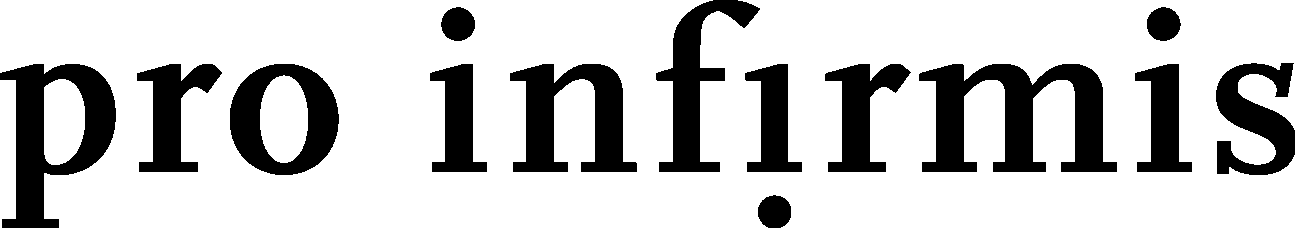 Spectacle « Un monde à refaire »BULLETIN D’INSCRIPTION pour la représentation et l’apéritif dînatoireSamedi 20 novembre 2021Salle de spectacle, Rue du Cornat 17, CourtételleNombre de places	CHF 40.- adulteNombre de places	CHF 30.- étudiant/AVS/AI Nombre de places	CHF 10.- enfant scolariséNom et prénom :Adresse :NPA et localité :Téléphone :	Portable :Courriel :Date et signature :Ce bulletin est à retourner à Pro Infirmis Jura jusqu’au 15.11.2021 :Informations : 058 775 33 50Envoi du bulletin d’inscription :Par courrier :	Pro Infirmis Jura, Rue du Puits 6, CP, 2800 DelémontPar courriel :	secretariatju@proinfirmis.ch